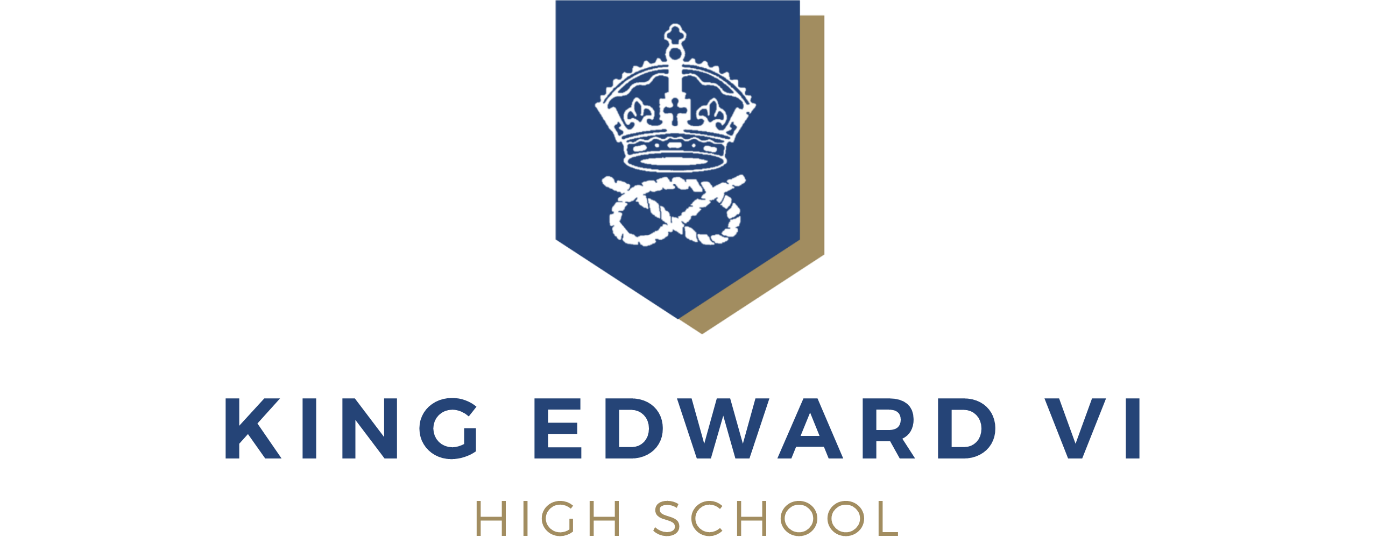 Introduction to A level maths Induction Booklet 1Part 1 start date 8th June 2020due in 19th June to Mrs Donaldson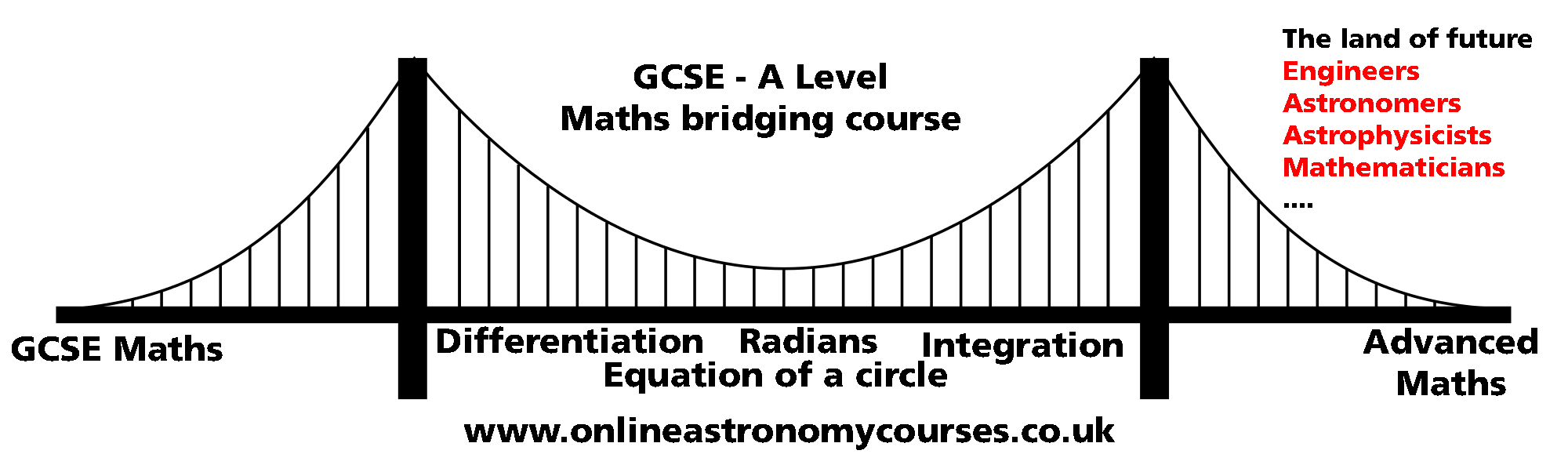 Expanding brackets 
and simplifying expressions	A LEVEL LINKS	Scheme of work: 1a. Algebraic expressions – basic algebraic manipulation, indices and surdsKey pointsWhen you expand one set of brackets you must multiply everything inside the bracket by what is outside.When you expand two linear expressions, each with two terms of the form ax + b, where a ≠ 0 and b ≠ 0, you create four terms. Two of these can usually be simplified by collecting like terms.ExamplesExample 1	Expand 4(3x − 2)Example 2	Expand and simplify 3(x + 5) − 4(2x + 3)Example 3	Expand and simplify (x + 3)(x + 2)Example 4	Expand and simplify (x − 5)(2x + 3)Practice1	Expand.	a	3(2x − 1)			b	−2(5pq + 4q2)		c	−(3xy − 2y2)2	Expand and simplify.	a	7(3x + 5) + 6(2x – 8)			b	8(5p – 2) – 3(4p + 9)	c	9(3s + 1) –5(6s – 10)			d	2(4x – 3) – (3x + 5)3	Expand.	a	3x(4x + 8)			b	4k(5k2 – 12)	c	–2h(6h2 + 11h – 5)			d	–3s(4s2 – 7s + 2)4	Expand and simplify.	a	3(y2 – 8) – 4(y2 – 5)			b	2x(x + 5) + 3x(x – 7)	c	4p(2p – 1) – 3p(5p – 2)			d	3b(4b – 3) – b(6b – 9)5	 Expand (2y – 8)6	Expand and simplify.	a	 13 – 2(m + 7)			b	5p(p2 + 6p) – 9p(2p – 3)7	The diagram shows a rectangle.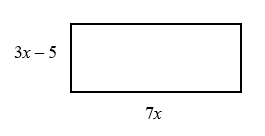 	Write down an expression, in terms of x, for the area of the rectangle.	Show that the area of the rectangle can be written as 21x2 – 35x8	Expand and simplify.	a	(x + 4)(x + 5)			b	(x + 7)(x + 3)	c	(x + 7)(x – 2)			d	(x + 5)(x – 5)	e	(2x + 3)(x – 1)			f	(3x – 2)(2x + 1)	g	(5x – 3)(2x – 5)			h	(3x – 2)(7 + 4x)	i	(3x + 4y)(5y + 6x)			j	(x + 5)2		k	(2x − 7)2			l	(4x − 3y)2Extend  9	Expand and simplify (x + 3)² + (x − 4)²10	Expand and simplify.a  	b	Surds and rationalising the denominatorA LEVEL LINKS	Scheme of work: 1a. Algebraic expressions – basic algebraic manipulation, indices and surdsKey pointsA surd is the square root of a number that is not a square number, 
for example   etc.Surds can be used to give the exact value for an answer.To rationalise the denominator means to remove the surd from the denominator of a fraction.To rationalise you multiply the numerator and denominator by the surd To rationalise  you multiply the numerator and denominator by ExamplesExample 1	Simplify Example 2	Simplify Example 3	Simplify Example 4	Rationalise Example 5	Rationalise and simplify Example 6	Rationalise and simplify Practice1	Simplify.	a	 	b	 		c	 	d	 	e	 	f	 		g	 	h	 2	Simplify.	a	 	b	 		c	 	d	 	e	 	f	 	 3	Expand and simplify.	a	 	b		c	 	d	 4	Rationalise and simplify, if possible.	a	 			b	 		c	 			d	 	e	 			f	 		g	 			h	 5	Rationalise and simplify.	a		b	 	c	Extend6	Expand and simplify 7	Rationalise and simplify, if possible.	a		b	Rules of indices	A LEVEL LINKS	Scheme of work: 1a. Algebraic expressions – basic algebraic manipulation, indices and surdsKey pointsam × an = am + n(am)n = amna0 = 1 i.e. the nth root of aThe square root of a number produces two solutions, e.g. .ExamplesExample 1	Evaluate 100Example 2	Evaluate Example 3	Evaluate Example 4	Evaluate Example 5	Simplify Example 6	Simplify Example 7	Write  as a single power of xExample 8	Write  as a single power of xPractice1	Evaluate.	a	140	b	30	c	50	d	x02	Evaluate.	a	 	b		c		d	3	Evaluate.	a		b		c		d	4	Evaluate.	a	5–2	b	4–3	c	2–5	d	6–25	Simplify.	a	 			b		c				d		e				f		g				h	6	Evaluate.	a				b					c		d				e					f	7	Write the following as a single power of x.	a	 			b				c		d				e				f	8	Write the following without negative or fractional powers.	a				b	x0				c		d				e					f	9	Write the following in the form axn.	a				b					c		d				e					f	3Extend10	Write as sums of powers of x.	a				b				c	Factorising expressions	A LEVEL LINKS	Scheme of work: 1b. Quadratic functions – factorising, solving, graphs and the discriminantsKey pointsFactorising an expression is the opposite of expanding the brackets.A quadratic expression is in the form ax2 + bx + c, where a ≠ 0.To factorise a quadratic equation find two numbers whose sum is b and whose product is ac.An expression in the form x2 – y2 is called the difference of two squares. It factorises to (x – y)(x + y).ExamplesExample 1	Factorise 15x2y3 + 9x4yExample 2	Factorise 4x2 – 25y2Example 3	Factorise x2 + 3x – 10Example 4	Factorise 6x2 − 11x − 10Example 5	Simplify Practice1	Factorise.	a	6x4y3 – 10x3y4			b	21a3b5 + 35a5b2	c	25x2y2 – 10x3y2 + 15x2y32	Factorise			a	x2 + 7x + 12			b	x2 + 5x – 14	c	x2 – 11x + 30			d	x2 – 5x – 24	e	x2 – 7x – 18			f	x2 + x –20	g	x2 – 3x – 40			h	x2 + 3x – 283	Factorise	a	36x2 – 49y2			b	4x2 – 81y2	c	18a2 – 200b2c24	Factorise	a	2x2 + x –3	b	6x2 + 17x + 5	c	2x2 + 7x + 3	d	9x2 – 15x + 4	e	10x2 + 21x + 9 	f	12x2 – 38x + 205	Simplify the algebraic fractions.	a	 	b		c		d		e		f	6	Simplify	a		b		c		d	Extend7	Simplify 8	Simplify Completing the square	A LEVEL LINKS	Scheme of work: 1b. Quadratic functions – factorising, solving, graphs and the discriminantsKey pointsCompleting the square for a quadratic rearranges ax2 + bx + c into the form p(x + q)2 + r If a ≠ 1, then factorise using a as a common factor.ExamplesExample 1	Complete the square for the quadratic expression x2 + 6x − 2Example 2	Write 2x2 − 5x + 1 in the form p(x + q)2 + rPractice1	Write the following quadratic expressions in the form (x + p)2 + q	a	x2 + 4x + 3	b	x2 – 10x – 3	c	x2 – 8x	d	x2 + 6x	e	x2 – 2x + 7	f	x2 + 3x – 22	Write the following quadratic expressions in the form p(x + q)2 + r	a	2x2 – 8x – 16	b	4x2 – 8x – 16	c	3x2 + 12x – 9	d	2x2 + 6x – 83	Complete the square.	a	2x2 + 3x + 6	b	3x2 – 2x	c	5x2 + 3x	d	3x2 + 5x + 3Extend4	Write (25x2 + 30x + 12) in the form (ax + b)2 + c.Solving quadratic equations by factorisation	A LEVEL LINKS	Scheme of work: 1b. Quadratic functions – factorising, solving, graphs and the discriminants Key pointsA quadratic equation is an equation in the form ax2 + bx + c = 0 where a ≠ 0.To factorise a quadratic equation find two numbers whose sum is b and whose products is ac.When the product of two numbers is 0, then at least one of the numbers must be 0.If a quadratic can be solved it will have two solutions (these may be equal).ExamplesExample 1	Solve 5x2 = 15xExample 2	Solve x2 + 7x + 12 = 0Example 3	Solve 9x2 − 16 = 0Example 4	Solve 2x2 − 5x − 12 = 0Practice1	Solve	a	6x2 + 4x = 0	b	28x2 – 21x = 0	c	x2 + 7x + 10 = 0	d	x2 – 5x + 6 = 0	e	x2 – 3x – 4 = 0	f	x2 + 3x – 10 = 0	g	x2 – 10x + 24 = 0	h	x2 – 36 = 0	i	x2 + 3x – 28 = 0	j	x2 – 6x + 9 = 0	k	2x2 – 7x – 4 = 0	l	3x2 – 13x – 10 = 02	Solve	a	x2 – 3x = 10	b	x2 – 3 = 2x	c	x2 + 5x = 24	d	x2 – 42 = x	e	x(x + 2) = 2x + 25	f	x2 – 30 = 3x – 2	g	x(3x + 1) = x2 + 15	h	3x(x – 1) = 2(x + 1)Sketching quadratic graphs	A LEVEL LINKS	Scheme of work: 1b. Quadratic functions – factorising, solving, graphs and the discriminantsKey pointsThe graph of the quadratic function 
y = ax2 + bx + c, where a ≠ 0, is a curve 
called a parabola.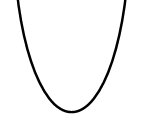 Parabolas have a line of symmetry and 
a shape as shown.To sketch the graph of a function, find the points where the graph intersects the axes.To find where the curve intersects the y-axis substitute x = 0 into the function.To find where the curve intersects the x-axis substitute y = 0 into the function.At the turning points of a graph the gradient of the curve is 0 and any tangents to the curve at these points are horizontal.To find the coordinates of the maximum or minimum point (turning points) of a quadratic curve (parabola) you can use the completed square form of the function.ExamplesExample 1	Sketch the graph of y = x2.Example 2	Sketch the graph of y = x2 − x − 6.Practice1	Sketch the graph of y = −x2.2	Sketch each graph, labelling where the curve crosses the axes.	a	y = (x + 2)(x − 1)			b	y = x(x − 3)	c	y = (x + 1)(x + 5)3	Sketch each graph, labelling where the curve crosses the axes.	a	y = x2 − x − 6	b	y = x2 − 5x + 4c	y = x2 – 4	d	y = x2 + 4x	e	y = 9 − x2	f	y = x2 + 2x – 34	Sketch the graph of y = 2x2 + 5x − 3, labelling where the curve crosses the axes.Extend5	Sketch each graph. Label where the curve crosses the axes and write down the coordinates of the turning point.	a	y = x2 − 5x + 6	b	y = −x2 + 7x − 12	c	y = −x2 + 4x6	Sketch the graph of y = x2 + 2x + 1. Label where the curve crosses the axes and write down the equation of the line of symmetry.4(3x − 2) = 12x − 8Multiply everything inside the bracket by the 4 outside the bracket3(x + 5) − 4(2x + 3)	= 3x + 15 − 8x – 12	= 3 − 5x1	Expand each set of brackets separately by multiplying (x + 5) by 3 and (2x + 3) by −42	Simplify by collecting like terms: 3x − 8x = −5x and 15 − 12 = 3(x + 3)(x + 2)	= x(x + 2) + 3(x + 2)	= x2 + 2x + 3x + 6	= x2 + 5x + 61	Expand the brackets by multiplying (x + 2) by x and (x + 2) by 32	Simplify by collecting like terms: 2x + 3x = 5x(x − 5)(2x + 3)	= x(2x + 3) − 5(2x + 3)	= 2x2 + 3x − 10x − 15	= 2x2 − 7x − 151	Expand the brackets by multiplying (2x + 3) by x and (2x + 3) by −52	Simplify by collecting like terms: 3x − 10x = −7x1	 Choose two numbers that are factors of 50. One of the factors must be a square number2	Use the rule 3	Use 1	Simplify  and . Choose two numbers that are factors of 147 and two numbers that are factors of 12. One of each pair of factors must be a square number2	Use the rule 3	Use  and 4	Collect like terms= = 7 – 2= 51	 Expand the brackets. A common mistake here is to write 2	Collect like terms:  =        =       = 1	Multiply the numerator and denominator by 2	Use  =        =        =        = 1	Multiply the numerator and denominator by 2	Simplify  in the numerator. Choose two numbers that are factors of 12. One of the factors must be a square number3	Use the rule 4	Use 5	Simplify the fraction:
 simplifies to  = = = = = 1	Multiply the numerator and denominator by 2	Expand the brackets3	Simplify the fraction4	Divide the numerator by −1      Remember to change the sign of all terms when dividing by −1100 = 1Any value raised to the power of zero is equal to 1	= 3Use the rule 	= 	= 91	Use the rule 2	Use 1	Use the rule 2	Use  = 3x36 ÷ 2 = 3 and use the rule  to give 	= x8 − 4 = x41	Use the rule 2	Use the rule Use the rule , note that the fraction  remains unchanged1	Use the rule 2	Use the rule 15x2y3 + 9x4y = 3x2y(5y2 + 3x2)The highest common factor is 3x2y.
So take 3x2y outside the brackets and then divide each term by 3x2y to find the terms in the brackets4x2 – 25y2  = (2x + 5y)(2x − 5y)This is the difference of two squares as the two terms can be written as (2x)2 and (5y)2b = 3, ac = −10So x2 + 3x – 10 = x2 + 5x – 2x – 10	= x(x + 5) – 2(x + 5)	= (x + 5)(x – 2)1	Work out the two factors of ac = −10 which add to give b = 3 
(5 and −2)2	Rewrite the b term (3x) using these two factors3	Factorise the first two terms and the last two terms4	(x + 5) is a factor of both termsb = −11, ac = −60So 6x2 − 11x – 10 = 6x2 − 15x + 4x – 10	= 3x(2x − 5) + 2(2x − 5)	= (2x – 5)(3x + 2)1	Work out the two factors of ac = −60 which add to give b = −11
(−15 and 4)2	Rewrite the b term (−11x) using these two factors3	Factorise the first two terms and the last two terms4	(2x − 5) is a factor of both termsFor the numerator:b = −4, ac = −21Sox2 − 4x – 21 = x2 − 7x + 3x – 21	= x(x − 7) + 3(x − 7)	= (x – 7)(x + 3)For the denominator:b = 9, ac = 18So 2x2 + 9x + 9 = 2x2 + 6x + 3x + 9	= 2x(x + 3) + 3(x + 3)	= (x + 3)(2x + 3)So 	= 1	Factorise the numerator and the denominator2	Work out the two factors of ac = −21 which add to give b = −4
(−7 and 3)3	Rewrite the b term (−4x) using these two factors4	Factorise the first two terms and the last two terms5	(x − 7) is a factor of both terms6	Work out the two factors of 
ac = 18 which add to give b = 9 
(6 and 3)7	Rewrite the b term (9x) using these two factors8	Factorise the first two terms and the last two terms9	(x + 3) is a factor of both terms10	(x + 3) is a factor of both the numerator and denominator so cancels out as a value divided by itself is 1x2 + 6x − 2= (x + 3)2 − 9 − 2= (x + 3)2 − 111	Write x2 + bx + c in the form 2	Simplify2x2 − 5x + 1= = = = 1	Before completing the square write ax2 + bx + c in the form 2	Now complete the square by writing  in the form 3	Expand the square brackets – don’t forget to multiply by the factor of 24	Simplify5x2 = 15x5x2 − 15x = 05x(x − 3) = 0So 5x = 0 or (x − 3) = 0Therefore x = 0 or x = 31	Rearrange the equation so that all of the terms are on one side of the equation and it is equal to zero. 
Do not divide both sides by x as this would lose the solution x = 0.2	Factorise the quadratic equation. 
5x is a common factor.3	When two values multiply to make zero, at least one of the values must be zero.4	Solve these two equations.x2 + 7x + 12 = 0b = 7, ac = 12x2 + 4x + 3x + 12 = 0x(x + 4) + 3(x + 4) = 0(x + 4)(x + 3) = 0So (x + 4) = 0 or (x + 3) = 0Therefore x = −4 or x = −31	Factorise the quadratic equation. Work out the two factors of ac = 12 which add to give you b = 7. 
(4 and 3)2	Rewrite the b term (7x) using these two factors.3	Factorise the first two terms and the last two terms.4	(x + 4) is a factor of both terms.5	When two values multiply to make zero, at least one of the values must be zero. 6	Solve these two equations.9x2 − 16 = 0(3x + 4)(3x – 4) = 0So (3x + 4) = 0 or (3x – 4) = 0 or 1	Factorise the quadratic equation. This is the difference of two squares as the two terms are (3x)2 and (4)2.2	When two values multiply to make zero, at least one of the values must be zero.3	Solve these two equations.b = −5, ac = −24So 2x2 − 8x + 3x – 12 = 02x(x − 4) + 3(x − 4) = 0(x – 4)(2x + 3) = 0So (x – 4) = 0 or (2x +3) = 0 or 1	Factorise the quadratic equation.
Work out the two factors of ac = −24 which add to give you b = −5. 
(−8 and 3)2	Rewrite the b term (−5x) using these two factors.3	Factorise the first two terms and the last two terms.4	(x − 4) is a factor of both terms.5	When two values multiply to make zero, at least one of the values must be zero. 6	Solve these two equations.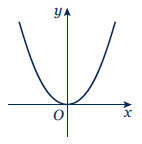 The graph of y = x2 is a parabola.When x = 0, y = 0.a = 1 which is greater than zero, so the graph has the shape: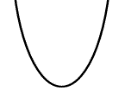 When x = 0, y = 02 − 0 − 6 = −6So the graph intersects the y-axis at 
(0, −6)When y = 0, x2 − x − 6 = 0(x + 2)(x − 3) = 0x = −2 or x = 3So, the graph intersects the x-axis at (−2, 0) and (3, 0)x2 − x − 6 = 	= When ,  and , so the turning point is at the point 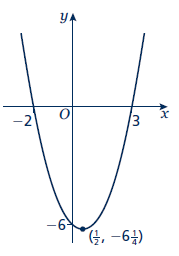 1	Find where the graph intersects the y-axis by substituting x = 0.2	Find where the graph intersects the x-axis by substituting y = 0.3	Solve the equation by factorising.4	Solve (x + 2) = 0 and (x − 3) = 0.5	a = 1 which is greater than zero, so the graph has the shape:(continued on next page)6	To find the turning point, complete the square.7	The turning point is the minimum value for this expression and occurs when the term in the bracket is equal to zero.